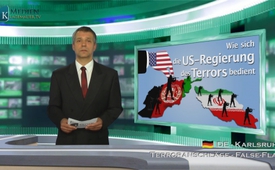 Как правительство США использует терроризм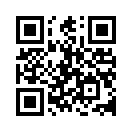 Террористская организация Исламское Государство привела в ужас мировое сообщество и здесь встает вопрос, как могло дойти до такой жестокости и радикализации. Повсюду снова слышны воззвания о более сильном проявлении США, как мировой полицииУважаемые зрители! 
Террористская организация Исламское Государство привела в ужас мировое сообщество и здесь встает вопрос, как могло дойти до такой жестокости и радикализации. Повсюду снова слышны воззвания о более сильном проявлении США, как мировой полиции. Но как уже об этом было сказано в передаче Klagemauer-TV от 11 сентября, по словам бывшего сотрудника ЦРУ Стивена Келли, Исламское Государство – это враг, искусственно созданный и финансируемый США. 
Два следующих примера показывают, что это утверждение вполне объяснимо. Они доказывают, что правительство США, как в прошлом, так и в настоящем использовали терроризм, чтобы реализовывать свои собственные цели. 
Первый пример - моджахеды в Афганистане. Моджахедами называли себя различные группировки, которые с 1979 по 1989 годы воевали против советских оккупантов. Они получали финансовую и материальную поддержку, прежде всего, от США и Саудовской Аравии. Поставки оружия и обучение многих боевиков были организованы американской спецслужбой ЦРУ. ЦРУ инвестировало несколько миллиардов долларов в поддержку исламистских повстанцев и миллионы долларов в изготовление и распространение военных исламистских учебников. – ДА, вы не ослышались: мы говорим о так называемых исламистских учебниках, которые были изготовлены благодаря усердию ЦРУ. Эти книги содержали сцены насилия, военные учения и вырванные из контекста стихи из Корана. Итак, тем самым по инициативе правительства США афганским школьникам преподавалось учение о священной войне – джихаде. 

Мы переходим к примеру № 2 к народным моджахедам. Это воинственное оппозиционное движение в Иране. Бывшее правительство США во главе с президентом Бушем хотело использовать это оппозиционное движение для того, чтобы достичь смены государственного строя в Иране. Конечно, звучит абсурдно, что правительство Буша заключило соглашение с оппозицией, которую оно само публично классифицировало и характеризовало как террористическую. Но насколько это сотрудничество между тем процветает, недавно рассказал экс-сотрудник ЦРУ Рэй Макговерн ARD-журналу «Монитор». На вопрос, почему ЦРУ сотрудничало с народными моджахедами, он ответил: «Я думаю, потому что они на месте и потому что они готовы на нас работать. Раньше мы их считали террористической организацией. Они и являются таковой. Но теперь они НАШИ террористы». 

Уважаемые слушатели. Очень ясно сказано. И эти слова подтверждают наглядный пример из нашего фильма «Как функционируют современные войны». Можно привести ещё намного больше доказанных фактов. Теперь подведём итог, что мы видим, исходя из этих двух примеров: правительство США во многих странах мира использует оппозиционные группы, финансирует их, обучает, снабжает их оружием и радикализирует. Оно классифицирует их как террористов или делает их своими партнёрами, всё именно так, как оно в данном случае служит их собственным целям.
Посмотрите еще дополнительно нашу передачу 16 июня «Как функционируют современные войны?» на нашем сайте.

Распространяйте наши передачи и, таким образом, вносите свет в эти тёмные махинации. 
Хорошего вечера!от DSИсточники:http://www.taz.de/1/archiv/?id=archivseite&dig=2006/12/13/a0155
WikipediaStichwort „Mudschaheddin“Может быть вас тоже интересует:#ARD-ru - www.kla.tv/ARD-ruKla.TV – Другие новости ... свободные – независимые – без цензуры ...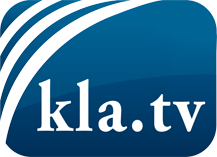 О чем СМИ не должны молчать ...Мало слышанное от народа, для народа...регулярные новости на www.kla.tv/ruОставайтесь с нами!Бесплатную рассылку новостей по электронной почте
Вы можете получить по ссылке www.kla.tv/abo-ruИнструкция по безопасности:Несогласные голоса, к сожалению, все снова подвергаются цензуре и подавлению. До тех пор, пока мы не будем сообщать в соответствии с интересами и идеологией системной прессы, мы всегда должны ожидать, что будут искать предлоги, чтобы заблокировать или навредить Kla.TV.Поэтому объединитесь сегодня в сеть независимо от интернета!
Нажмите здесь: www.kla.tv/vernetzung&lang=ruЛицензия:    Creative Commons License с указанием названия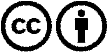 Распространение и переработка желательно с указанием названия! При этом материал не может быть представлен вне контекста. Учреждения, финансируемые за счет государственных средств, не могут пользоваться ими без консультации. Нарушения могут преследоваться по закону.